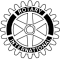 REGISTRATION AND TICKET FORM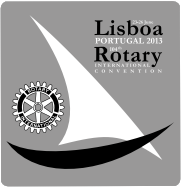 2013 Rotary International ConventionLisbon, Portugal23-26 June 2013FOUR WAYS TO REGISTER!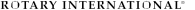 Online at www.riconvention.orgFill out the writable PDF online and email to:ri.registration@rotary.orgDownload the form and fax to:RI Registration Services, +1-847-556-2194Mail to: Rotary International14244 Collections Center Dr. Chicago, IL 60693 USAEN—(412)NOTE: Participants may now attend preconvention meetings without registering for the RI Convention! Recent Rotary Foundation alumni and current program participants, including those who have recently become Rotarians, may register at a reduced rate.* Rotaractors and recent Foundation alumni may bring one guest at a reduced rate. Children under age five attend for free.*Rate does not apply if you were a Rotarian before your Foundation program participation (e.g., GSE team leaders and Rotary Volunteers).SELECTING PRECONVENTION MEETINGS AND TICKETED RI EVENTTickets to RI events are limited and sold on a first-come, first-served basis; advance purchase is recommended. Remember to include the preconvention meeting dates when reserving your hotel room. Preconvention meetings and ticketed RI events are open to all RI Convention registrants unless otherwise noted.PROCESSING AND CONFIRMATIONRI Registration Services requires three to four weeks to process registration forms; please allow more time for forms submitted on or around registration deadline dates. We appreciate your patience. Once your registration has been processed, you will receive an email confirmation.LETTERS OF INVITATION/PORTUGAL VISASIf your country of residence requires a letter of invitation for travel to Portugal, you will receive the letter (in PDF format) with your emailed confirmation. Letters are sent to the main registrant with all guest names included. RI will only send letters of invitation to those who are registered for the convention. Registrants are responsible for all costs associated with attending the meeting and visa application.If you require a visa to enter Portugal, we strongly recommend preregistration before the first deadline (15 December 2012) to allow adequate time for registration and visa processing. Find detailed information on Portugal’s visa requirements at www.secomunidades.pt/vistos. A machine-readable passport is recommended to speed up your entry.Please find CANCELLATION POLLOCY and NOTICES on the last page of this form. REGISTRATION AND TICKET FORM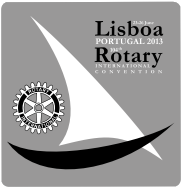 2013 Rotary International ConventionLisbon, Portugal23-26 June 2013Please type or print clearly. Must complete all 5 steps.  請以打字或整齊的填寫完成5步驟1. MAIN REGISTRANT The main registrant will receive all correspondence.FOUR WAYS TO RERGISTER:Online, email, fax, or mail. See instructions for details.You may have up to three forms to submit:ٱ RI registration and ticket formٱ RI hotel reservation formٱ Host event ticket form(distributed with RI registration confirmation; to besent to the 2013 Host Organization Committee)Registration Categories註冊類別1  Rotarian 扶輪社友2  Guest age 19 or older 19歲以上賓客3  Rotary club/district employee     扶輪社或地區聘任職員4  Spouse of deceased Rotarian      已故社友寶/尊眷5  TRF alumnus  (before 2005-06)    2005-06年度以前之TRF前授獎人6  Rotaractor扶青團員7  TRF alumnus  (2005-06  or later)    2005-06年度以後之TRF前授獎人8  One guest of category 6 or 7     6或7之賓客9  Youth Exchange student交換學生10  Interactor扶少團員11  Guest age 5 to 18      5-8歲之賓客12  Guest younger than 5      5歲以下之賓客Registration Category (choose from box above)  	   姓氏	 名字ٱ  District Governor Year   	 -  		ٱ  2012-13 RI Committee Chair:   	Language Preference: Which language do you wish to use at the convention?ٱ English英文	ٱ French法文	ٱ Italian義大利文  ٱJapanese日文ٱKorean韓文	ٱ Portuguese葡萄牙文	ٱ Spanish西班牙文Responses are used to determine the need for simultaneous interpretation, but this service cannot be guaranteed in all languages.Contact Information: Please provide your current mailing address. Any changes will be reflected in your membership data profile.   地址或郵政信箱Adult Parent or Guardian Information Adult contact information is required for all registrants 18 years of age or younger.   家長或監護人資料(與會註冊者未滿18歲皆需家長或監護人資料)The above adult parent or guardian information will only be used as contact information and does not serve as registration for the adult parent or guardian for the convention.Emergency Contact during the meeting (required):  緊急聯絡人姓名(必填)	     Name	Phone (including country and city codes)Special Needs: I/my guest requires special accommodation  (check all that apply):   ٱ Wheelchair (specify below if bringing your own)ٱ Braille materials    ٱ  Assisted listening devices    ٱ  Other (please specify):  	Dietary Needs: I/my guest requires special accommodation  (check all that apply):   ٱ Allergies   ٱ Vegetarian  ٱ Diabetic   ٱ Halalٱ  No red meat/pork    ٱ  No shellfish/seafood    ٱ  Other (please specify):  	Comments:  	Personal Information Sharing: RI may provide your contact information to Rotarians, including zone and district promotion chairs, and those organizing regional/district events to assist them in planning convention-related activities during the convention. If you indicate that you do not want your contact information shared with others, communications/invitations for convention special events will not be sent to you.您的資料將可能被提供給地帶，地區的推廣主委或相關國際年會的活動委員會，並提供您相關資訊。如不希望您的資料公開，請選則下列選項。ٱ No, RI may not use my contact information as outlined above.Additional Informationٱ I wish to serve as a volunteer sergeant-at-arms. (Information will be sent at a later date.)希望參與志願糾察ٱ This is my first RI Convention. 第一次參與國際年會ٱ  2013 Promotion Committee presentation	ٱ Other  	2. GUEST(S) OF MAIN REGISTRANT 賓客註冊Guest 1 – Category 		Guest 2 – Category  		Guest 3 – Category  	  姓氏3. CONVENTION REGISTRATION FEESRegistration CategoryOn-site/Online after 31 MarchTotal Registrants by Category    人數Total(Total Registrants x Fee)總金額(人數*註冊費)*Rate does not apply if you were a Rotarian before your Foundation program participation.	Registration Total:4. PRECONVENTION MEETINGS AND TICKETED EVENTSNEW! Participants may attend preconvention meetings without registering for the RI Convention.Date	Quantity	Price(Us$)TotalPreconvention Meetings Total:RI-TICKETED EVENTS AND STEP 5  (PAYMENT AND SIGNATURE) ON NEXT PAGE MUST BE COMPLETED. ➥Date	Quantity	Price(Us$)TotalTickets Total:                                                                                              (Registration Total + Preconvention Meetings Total + Tickets Total) GRAND TOTAL:   US$ 總額All charges include applicable taxes at the prevailing rate.5. PAYMENT AND SIGNATURE 付款及簽名All fees must be submitted with this signed registration form and paid in U.S. dollars. RI international offices and fiscal agents will accept payment for the RI Convention, preconvention meetings, and ticketed RI events. Personal or club checks will not be accepted on-site.Please charge my (check one)	ٱ Visa	ٱ MasterCard	ٱ JCB	ٱAmerican Express	ٱ Diners ClubCard Number:   卡號	  持卡人姓名(卡片上之英文名)	到期日(月/年)	安全碼(卡片背後末3碼)       持卡者簽名Cardholder’s Name (as it appears on card)	Expiration Date (mm/yy)	Security Code (3 digits)	Signature (if different from below)By my signature,* I submit the registration and ticket form, and I verify that I have read and agree to the notices and the cancellation policy. 主註冊者已閱讀及同意所有相關取消條款  主註冊者簽名                                                  姓名(請以正楷書寫)	日期(日/月/年)Main Registrant’s Signature	Name (please print)	Date (dd/mm/yy)*If main registrant is 18 years of age or younger, the adult parent or guardian of main registrant must sign this form. All forms must be signed.取消條款:如於2013年4月30日前取消則需收取US$50服務費用;之後則無法退費。如2013年6月26日前未取得簽證則視同取消。請將取消通知email至ri.registration@rotary.org或傳真至+1-847-556-2194。注意事項:1. 參加國際年會者，同意接受拍照及攝影並且大會可將此資料公布於大眾使用。2. 基於安全原則，於入場時請各位出示有照片之身份證件(駕照或護照)。大會有權利於任何期間查證各位之身份證件。亦可能隨機抽樣檢查名牌，如不相符合則沒收名牌並不予退費。並請留意大會亦有權檢查皮夾及隨身物品，如拒絕抽查者 則將拒絕入場。CANCELLATION POLICYCancellation requests for registration and tickets must be received by 30 April 2013; no refund requests will be accepted after this date. All registration cancellations are subject to a US$50 service fee. Cancellations due to an unissued visa must be received by 26 June 2013. All cancellation requests must be submitted in writing to RI Registration Services by email (ri.registration@rotary.org) or fax (+1-847-556-2194). Phone cancellations will not be accepted.RI will refund registration and ticket fees if the 2013 RI Convention is canceled but takes no responsibility for travel or other related costs incurred by Rotarians and their guests. Registration and tickets are nontransferable.NOTICCEBy attending the RI Convention, registrants consent to be photographed by any means, including still photography and video recording, and grant Rotary International and The Rotary Foundation the right to use and publish and license their names, voices, and likenesses forever and for any purpose worldwide without RI or the Foundation incurring debts or liabilities of any kind.For security purposes, all registrants must show photo identification (driver’s license or passport) at the convention venue in order to obtain their registration materials. RI reserves the right to check photo identification at any time during registrants’ attendance at the convention. Random spot checks will be made to compare badge information with photo identification. Badges that do not match photo identification will be confiscated without refund and violators ejected. RI reserves the right to inspect all purses and bags. Registrants may refuse inspection; RI reserves the right to prevent entry.Preconvention MeetingsDateMeeting DescriptionRotary Alumni Celebration21 JuneOpen to all Rotary Foundation alumni, Rotarians, and their guests.International Institute21-22 JuneOpen to incoming, current, and past RI officers and their immediate family members only. Includes reception on Thursday evening, 20 June.Rotaract Preconvention Meeting21-22 JuneDesigned for Rotaractors and Rotarians interested in Rotaract.Youth Exchange Officers Preconvention Meeting21-22 JuneDesigned for Rotarians working with Youth Exchange.RYLA Preconvention Meeting22 JuneDesigned for Rotarians and others working with Rotary Youth Leadership Awards.Ticketed RI EventsDateEvent DescriptionRotary Alumni Celebration Luncheon21 JuneOpen to all Rotary Alumni Celebration participants and their guests.Youth Exchange Officers Banquet21 JuneOpen to all Youth Exchange Officers Preconvention Meeting participants and their guests.President’s Recognition Luncheon24 JuneDesigned for current RI officers, district governors, club presidents, RI committee members, and spouses, but all are welcome. Must be registered for the convention in order to attend.President-elect’s Leadership Luncheon25 JuneDesigned for incoming RI officers, district governors, club presidents, and spouses, but all are welcome. Must be registered for the convention in order to attend.On to Sydney Convention Luncheon26 JuneOpen to all convention registrants. Must be registered for the convention in order to attend.Family Name暱稱First Name                                           職業類別Middle Name/InitialBadge/Call Name扶輪社Classification (Rotarians only)國家Club/City社員編號Country地區  Membership ID (required)DistrictAddress or P.O. Box城市            郵遞區號                         國家City電話(公司)State/Province(家)Postal Code傳真(公司)Postal Code傳真(公司)Country傳真(家)Business Phone (including country and city codes)   Home Phone                                   Business Fax電子信箱(必需)Business Phone (including country and city codes)   Home Phone                                   Business Fax電子信箱(必需)Business Phone (including country and city codes)   Home Phone                                   Business Fax電子信箱(必需)Business Phone (including country and city codes)   Home Phone                                   Business Fax電子信箱(必需)Home FaxEmail (required)Family NameFirst NameMiddle Name/InitialCityStatePostal CodeCountryTelephoneEmailWhere did you hear about	ٱ Rotary clubٱ Rotary districtٱ Direct mailٱ RI Conventionthe convention? (check one)   ٱSocial mediaٱ The Rotarianٱ Regional magazineٱ www.riconvention.org    ٱ EmailFamily Name名字Family NameFamily NameFirst Name暱稱Middle Name/InitialFirst NameMiddle Name/InitialFirst NameMiddle Name/InitialBadge/Call Name職業類別(扶輪社友)Badge/Call NameBadge/Call NameClassification (Rotarians only)扶輪社/城市Classification (Rotarians only)扶輪社/城市Classification (Rotarians only)Classification (Rotarians only)Club/City國家Club/CityClub/CityCountryCountryCountry